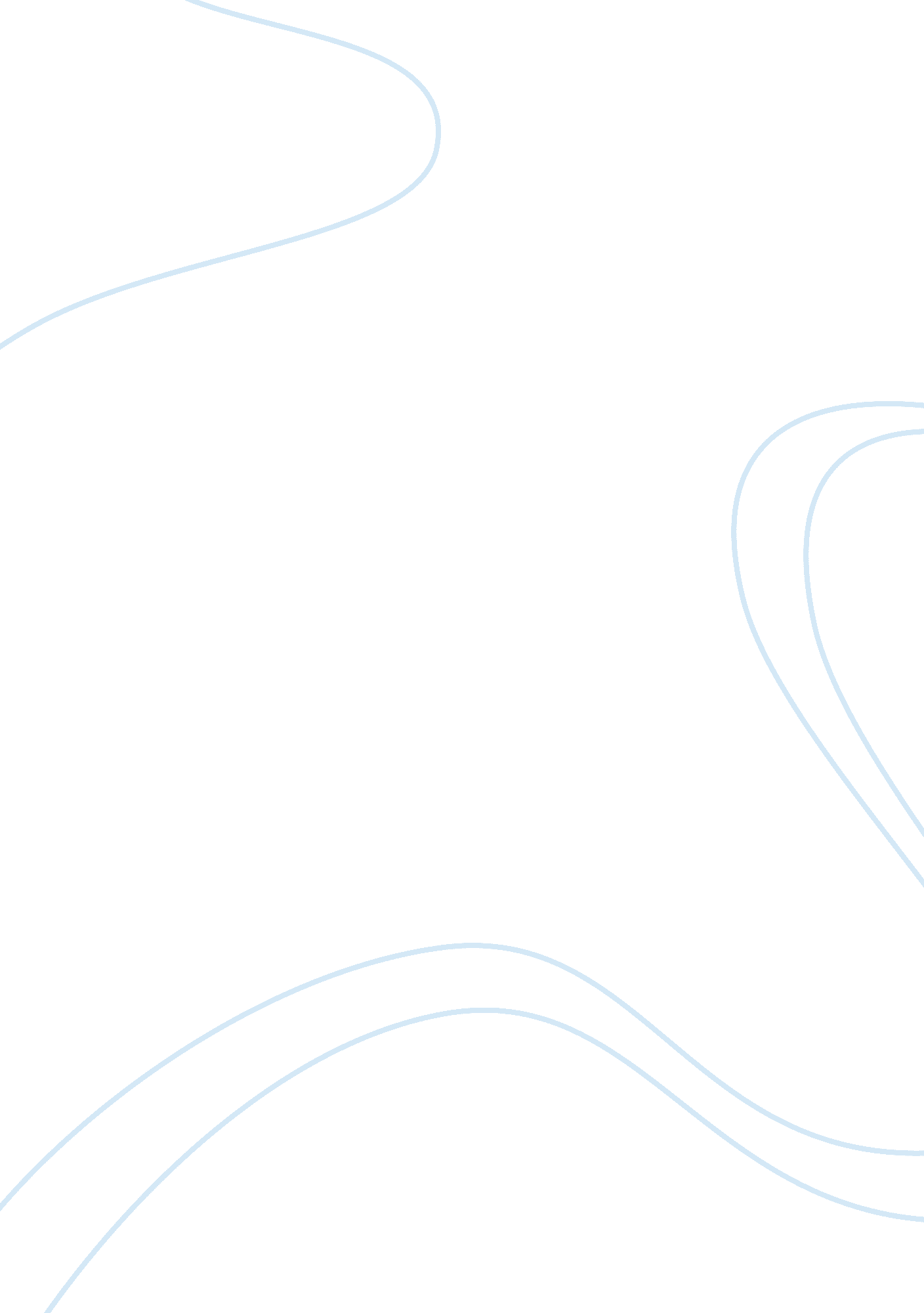 Essay on ad1rw4Government, Corruption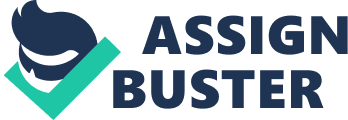 Poor organization structure can result contributes highly to unethical standards and procedures. Furthermore, public administrators are encouraged to be unethical in cases where the organization structure does not have controls that are set up to observe conduct of the public officials. Despite the fact that external controls are supposed to control such situations, the internal controls are supposed to ensure that public officials do not abuse the office. Both the internal controls and eternal controls should be used in tandem to ensure that public administrators do not abuse the office. 
The issue of controls by the government may serve to control abuse of officials by public officials. However, the burden fall on the personnel that is given the responsibility to execute the controls. If the person hired to ensure the public offices are not abused is morally corrupted then there is a higher chance that the public offices will be abused. One corrupt person can lead to a whole organization being corrupt. The City of Bell case clearly shows that public officials can easily abuse taxpayers’ money. 
Truth be told, corruption is both in the public and private sector, but at different levels. Most public officials are susceptible to be involved in corrupt deals. I think most of them are tempted to be corrupt since most of the public officials are poorly paid. This combined with greed increases the chance of being corrupt. Consequently, this kind of behavior is easily replicated in other public organizations. To ensure that corruption is controlled, in most public organizations external and internal controls should be made stricter, and ethical departments established in these organizations. 